   KАРАР		                        № 42	                 ПОСТАНОВЛЕНИЕ   «05»июнь 2017 й.               		                                                        «05 »июня 2017г.О признании утратившим силу постановления администрации сельского поселения Сергиопольский сельсовет муниципального района Давлекановский район Республики Башкортостан  от 18.09.2012 № 49«Об утверждении административного регламента муниципального бюджетного учреждения Сергиопольский сельский Дом культуры сельского поселения Сергиопольский сельсовет муниципального район Давлекановский район Республики Башкортостан по предоставлению муниципальной услуги «Организация досуга населения и проведение культурных мероприятий»( с последующими изменениями)В целях приведения муниципальных правовых актов в соответствие с действующим законодательством, руководствуясь ст. 48 Федерального закона от 06.10.2003 №131-ФЗ «Об общих принципах местного самоуправления в Российской Федерации», п о с т а н о в л я ю:Признать утратившим силу:постановление администрации сельского поселения Сергиопольский сельсовет муниципального района Давлекановский район Республики Башкортостан от 18.09.2012 № 49 «Об утверждении административного регламента муниципального бюджетного учреждения Сергиопольский сельский Дом культуры сельского поселения Сергиопольский сельсовет муниципального район Давлекановский район Республики Башкортостан по предоставлению муниципальной услуги «Организация досуга населения и проведение культурных мероприятий»;постановление администрации сельского поселения Сергиопольский сельсовет муниципального района Давлекановский район Республики Башкортостан от 24.10.2012 № 62 «О внесении изменений и дополнений в постановление администрации сельского поселения Сергиопольский сельсовет муниципального района Давлекановский район Республики Башкортостан «Об утверждении административного регламента муниципального бюджетного учреждения Сергиопольский сельский Дом культуры сельского поселения Сергиопольский сельсовет муниципального район Давлекановский район Республики Башкортостан по предоставлению муниципальной услуги «Организация досуга населения и проведение культурных мероприятий».	2. Настоящее постановление подлежит обнародованию в установленном порядке. Глава сельского поселенияСергиопольский сельсовет                                                                       А.З.Абдуллин Башҡортостан РеспубликаһыДәүләкән районы муниципаль районыныңСергиопольауыл советы ауыл биләмәhе хакимиәте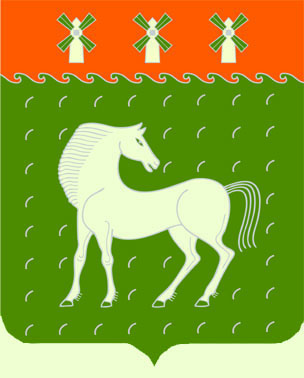 Администрация сельского            поселения  Сергиопольский сельсовет муниципального района Давлекановский районРеспублики Башкортостан453406, Дәуләкән районы, Сергиополь ауылы, Үҙәк  ур.,1+7 (347 68) 3-65-41453406, Дәуләкән районы, Сергиополь ауылы, Үҙәк  ур.,1+7 (347 68) 3-65-41453406, Давлекановский район, д. Сергиополь,ул. Центральная д.1, +7 (347 68) 3-65-41453406, Давлекановский район, д. Сергиополь,ул. Центральная д.1, +7 (347 68) 3-65-41